Find someone who: 誰かを見つけるName: 名前Plays football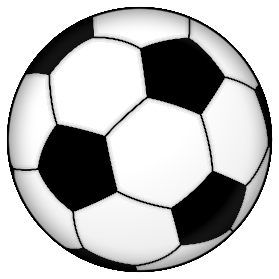 Owns a pet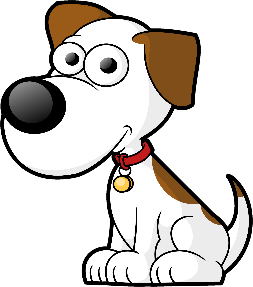 Has a brother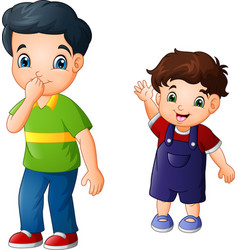 Has a sister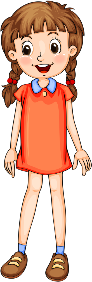 Likes anime 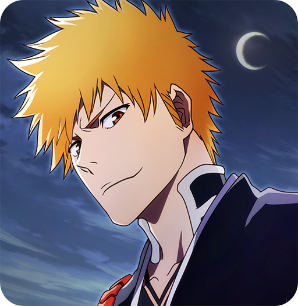 Reads manga   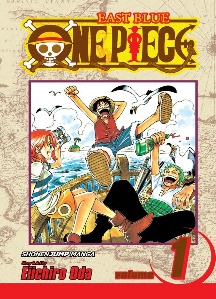 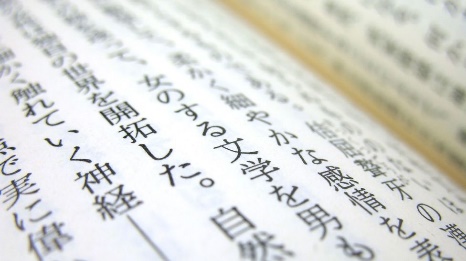 Reads books  Owns a bicycle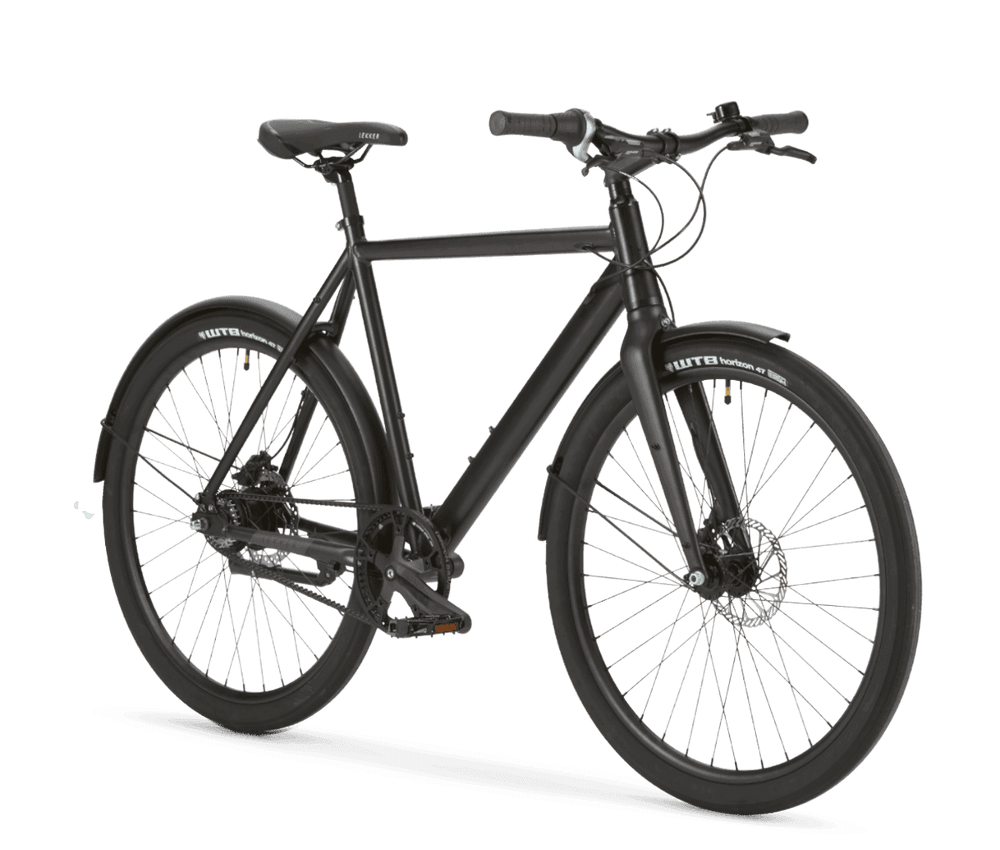 Has been to Europe 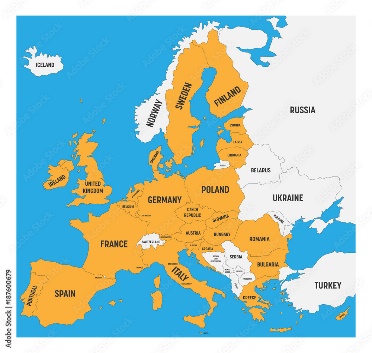 Loves ramen   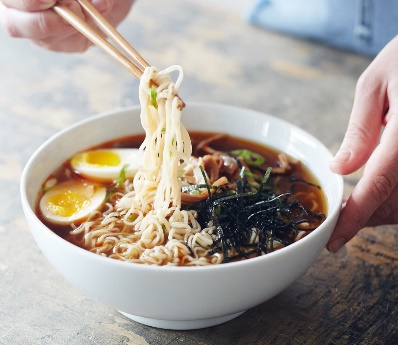 Drinks tea 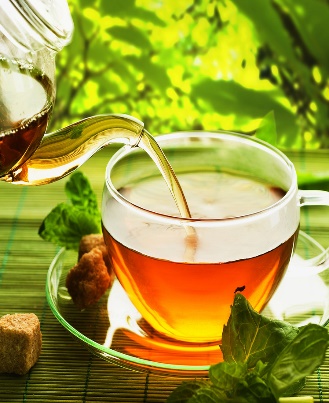 